Tarptautinis seminaras Baltarusijos valstybiniame universitete.2017 m. kovo 23-24 dienomis Baltarusijoje (Baranoviči mieste) įvyko VIII tarptautinis seminaras  „Ikimokyklinis ugdymas: patirtis, problemos ir perspektyvos“, kurį organizavo Baltarusijos Respublikos Baranoviči miesto valstybinis universitetas. Lietuviai šiame seminare atstovavo asociacijos „Slavų vainikas“ septyni nariai iš Vilniaus ir Klaipėdos. Klaipėdos l.-d. „Žiburėlis“ atstovės direktorė Tamara Čiulanova ir logopedė Olga Michno pristatė pranešimus ir supažindino su ugdomosios veiklos planavimo naujovėmis Lietuvoje. Po pranešimų pristatymo įvyko diskusija, kurios metu kolegės susidomėjo ugdomosios veiklos planavimu Lietuvoje. Diskusijoje dalyvavo  svečiai iš Ukrainos, Baltarusijos, Lenkijos valstybių. Lietuvos naujoji veiklos planavimo sistema, pasirodė inovatyvi, informatyvi, dinamiška ir patraukli, tačiau reikalaujanti nemažai pasikeitimų švietimo sistemoje. Visiems konferencijos svečiams buvo įteikti seminaro dalyvio sertifikatai bei konferencijos atspausdinta medžiaga, kur sudėti visi seminaro pranešimai. Šis seminaras organizuojamas jau VIII kartą, tačiau klaipėdiečiams teko jame sudalyvauti tik pirmą kartą. Tai yra gera Europietiškų vertybių ir bendradarbiavimo bei partnerystės su kitų šalių pedagogais pradžia.Lietuvos delegacijos „Slavų vainikas“  nariai VIII tarptautinio  moksliniame – praktiniame seminare 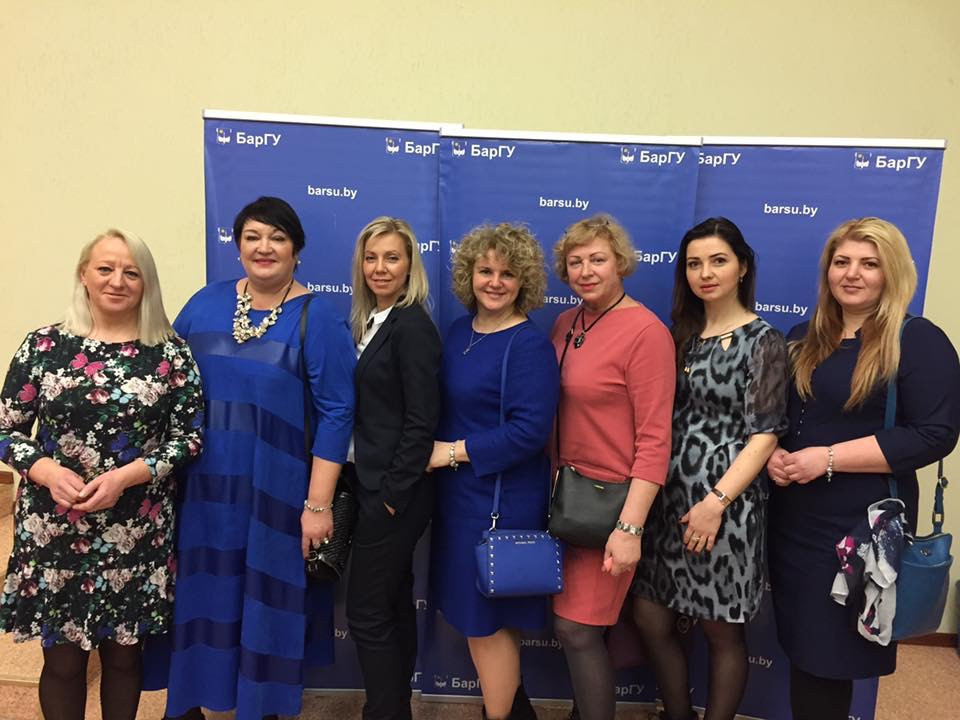 